                     																										NO. 53JOURNALOF THESENATEOF THESTATE OF SOUTH CAROLINAREGULAR SESSION BEGINNING TUESDAY, JANUARY 10, 2023_________TUESDAY, APRIL 9, 2024Tuesday, April 9, 2024(Statewide Session)Indicates Matter StrickenIndicates New Matter	The Senate assembled at 11:00 A.M., the hour to which it stood adjourned, and was called to order by the ACTING PRESIDENT, Senator McELVEEN.  (This is a Statewide Session day established under the provisions of Senate Rule 1B.  Members not having scheduled committee or subcommittee meetings may be in their home districts without effect on their session attendance record.)REGULATIONS WITHDRAWN AND RESUBMITTED	The following were received:Document No. 5235Agency: Department of Labor, Licensing and Regulation - State Board of Physical Therapy ExaminersChapter: 101Statutory Authority: 1976 Code Section 40-45-60SUBJECT: Board of Physical Therapy ExaminersReceived by President of the Senate January 9, 2024Referred to Committee on Medical AffairsLegislative Review Expiration May 8, 2024Withdrawn and Resubmitted April 9, 2024Document No. 5248Agency: Department of Labor, Licensing and Regulation - Building Codes CouncilChapter: 8Statutory Authority: 1976 Code Sections 6-8-20, 6-9-40, 6-9-55, 6-9-63, 10-5-250, 23-43-40, 40-1-50, and 40-1-70SUBJECT: Building Codes CouncilReceived by President of the Senate January 9, 2024Referred to Labor, Commerce and Industry CommitteeLegislative Review Expiration May 8, 2024Withdrawn and Resubmitted April 9, 2024REGULATION WITHDRAWN	The following was received:Document No. 5255Agency: Department of Labor, Licensing and Regulation - Office of Elevators and Amusement RidesChapter: 71Statutory Authority: 1976 Code Sections 41-16-140 and 41-18-120SUBJECT: Office of Elevators and Amusement RidesReceived by President of the Senate January 9, 2024Referred to  Labor, Commerce and Industry CommitteeLegislative Review Expiration: permanently withdrawn Permanently Withdrawn April 4, 2024INTRODUCTION OF BILLS AND RESOLUTIONS	The following were introduced:	S. 1241	 -- Senator Hembree:  A BILL TO AMEND THE SOUTH CAROLINA CODE OF LAWS BY AMENDING SECTION 59-63-280, RELATING TO WIRELESS ELECTRONIC COMMUNICATION DEVICES, SO AS TO REQUIRE EACH SCHOOL DISTRICT TO ADOPT A POLICY FOR THE USE OF A PERSONAL WIRELESS ELECTRONIC COMMUNICATION DEVICE IN THE CLASSROOM BY STUDENTS AND EMPLOYEES.sedu-0066db24.docx	Read the first time and referred to the Committee on Education.	S. 1242	 -- Senators McLeod, Shealy, Matthews, Senn, Gustafson and Devine:  A BILL TO AMEND THE SOUTH CAROLINA CODE OF LAWS BY AMENDING SECTION 56-3-14210, RELATING TO UNIVERSITY OF SOUTH CAROLINA 2017 AND 2022 WOMEN'S BASKETBALL NATIONAL CHAMPIONS SPECIAL LICENSE PLATES, SO AS TO PROVIDE FOR THE ISSUANCE OF "UNIVERSITY OF SOUTH CAROLINA 2024 WOMEN'S BASKETBALL NATIONAL CHAMPIONS" SPECIAL LICENSE PLATES BY THE DEPARTMENT.sr-0682km24.docx	Read the first time and referred to the Committee on Transportation.	S. 1243	 -- Senator Massey:  A BILL TO AMEND THE SOUTH CAROLINA CODE OF LAWS BY AMENDING SECTION 56-3-14950, RELATING TO THE ISSUANCE OF SPECIAL LICENSE PLATES REFLECTIVE OF CAMPAIGN MEDALS FOR SERVICE MEMBERS WHO PARTICIPATED IN CERTAIN MILITARY CAMPAIGNS, SO AS TO ADD AN AFGHANISTAN WAR VETERAN SPECIALTY PLATE.sr-0139jg24.docx	Read the first time and referred to the Committee on Transportation.	S. 1244	 -- Senator Davis:  A BILL TO AMEND THE SOUTH CAROLINA CODE OF LAWS BY ADDING SECTION 31-21-160 SO AS TO PROVIDE THAT CERTAIN INDIVIDUALS MAY RECORD A NEW INSTRUMENT TO REMOVE CERTAIN RESTRICTIVE COVENANTS CONTAINING A CONVEYANCE ENCUMBERING THE TRANSFER OF REAL PROPERTY; BY ADDING SECTION 31-21-170 SO AS TO PROVIDE THE PROCESS BY WHICH AN INDIVIDUAL MAY REMOVE CERTAIN RESTRICTIVE COVENANTS; AND BY ADDING SECTION 31-21-180 SO AS TO PROVIDE FOR CERTAIN CIVIL ACTIONS.lc-0589sa24.docx	Read the first time and referred to the Committee on Labor, Commerce and Industry.	S. 1245	 -- Senator Tedder:  A BILL TO AMEND THE SOUTH CAROLINA CODE OF LAWS BY ADDING ARTICLE 9 TO CHAPTER 101, TITLE 59 SO AS TO DEFINE NECESSARY TERMS; TO PROVIDE THAT PARTICIPATING INSTITUTIONS IN THIS STATE SHALL ANNUALLY AWARD A STIPEND TO A STUDENT ATHLETE WHO PARTICIPATES IN AN INTERCOLLEGIATE SPORT AND MAINTAINS GOOD ACADEMIC STANDING DURING THE PREVIOUS YEAR AND TO PROVIDE CONDITIONS FOR THE RECEIPT OF STIPENDS; TO PROVIDE THAT AN ATHLETE MAY ONLY RECEIVE ONE STIPEND; TO PROVIDE THAT ALL STIPENDS ARE FINANCIAL AID; TO PROVIDE THAT PARTICIPATING INSTITUTIONS PROVIDE COMPLETE ACCOUNTING OF THE STIPENDS; BY ADDING ARTICLE 10 TO CHAPTER 101, TITLE 59 SO AS TO DEFINE NECESSARY TERMS; TO PROVIDE THAT PARTICIPATING INSTITUTIONS SHALL CREATE A STUDENT ATHLETE TRUST FUND AND FUND THE TRUST WITH A PERCENTAGE OF THE INTERCOLLEGIATE SPORT GROSS REVENUE; TO PROVIDE THAT FIVE THOUSAND DOLLARS WILL BE DEPOSITED INTO THE FUND ON A STUDENT ATHLETE'S BEHALF FOR EACH YEAR THAT HE MAINTAINS GOOD ACADEMIC STANDING, AND TO PROVIDE THAT THE TOTAL TRUST FUND AMOUNT MAY NOT EXCEED TWENTY-FIVE THOUSAND DOLLARS PER STUDENT ATHLETE; TO PROVIDE THAT A PARTICIPATING INSTITUTION SHALL PROVIDE A ONE-TIME PAYMENT TO EACH STUDENT ATHLETE AFTER THE FULFILLMENT OF CERTAIN REQUIREMENTS; TO PROVIDE THAT AN ATHLETE MAY ONLY RECEIVE ONE PAYMENT; TO PROVIDE THAT ALL PAYMENTS ARE FINANCIAL AID; AND TO PROVIDE THAT PARTICIPATING INSTITUTIONS PROVIDE COMPLETE ACCOUNTING OF THE PAYMENTS.lc-0701wab24.docx	Read the first time and referred to the Committee on Education.	S. 1246	 -- Senator McElveen:  A CONCURRENT RESOLUTION TO HONOR THE LIFE OF CARL MARKS SIMPSON III OF SUMTER UPON HIS PASSING, TO CELEBRATE HIS MEMORY AND HIS CONTRIBUTIONS TO THE CITIZENS OF SUMTER, AND TO EXTEND THE DEEPEST SYMPATHY TO HIS FAMILY AND FRIENDS.lc-0445vr-bl24.docx	The Concurrent Resolution was adopted, ordered sent to the House.ADDENDUM TO THE JOURNAL	The following remarks by Senator VERDIN were ordered printed in the Journal of April 4, 2024:Remarks by Senator VERDIN	Mr. PRESIDENT, I want to bring to the Senate's attention a sobering occurrence that happened in the City of Clinton in Laurens County, South Carolina this past Sunday morning. Several of you are very aware, cognizant of the horrific, tragic accident in fire service in Clinton Sunday morning. I've waited to acknowledge it, as I wanted to make sure that Chaplain St. John had the pertinent information to be able to invoke the Lord's comfort and presence for the family of Michael “Mike” Vinson. I do not want to revisit the details of that accident, as firefighters were responding to a call for service Sunday morning. What I do want to do is echo the words of the Chaplain's prayer. Bless you, Chaplain St. John, for bringing the words of the prophet Nahum to us, “The Lord is good, a refuge in time of trouble. He cares for us who trust in him.” Ladies and gentlemen of the Senate, Mike--Mike, who was just 27 years old, was the pivotal inspirational point for his family and he will remain that in spirit, as anyone that can give personal testimony, will tell you. I  cannot give personal witness and testimony; however, our colleague MIKE GAMBRELL can. 	Mike Vinson is out there in the Brewerton community, Ekom Beach, across the river -- a closer neighbor to Senator GAMBRELL than myself, but every fire service in Laurens County as well as the City of Clinton has been touched by this young man's life. It's remarkable to me as I’ve watched what's transpired in Laurens County this week. Firefighters from multiple states, and certainly neighboring communities in South Carolina have come with every means of support--physically, emotionally, spiritually, more than I have ever comprehended-- hundreds! I can't give you the name of the ancillary support group within the fire service, I’m sure Senator GAMBRELL can, but from the structure to the delivery, it's been stupendous. I’m so thankful and grateful for the outside help, because, in many ways, our local community has been debilitated. This level of debilitation is such and so poignant in a small ancillary community, that for the fire service to continue, we had to have the support of their colleagues and brethren from around the State and the Southeast to come in and man the fire stations. I don't know that we'll ever be able to say thank you enough to them, but in the words of the prophet, we can thank God for the community support, for the fact that He himself lifts us up in this time of trouble. We can find that refuge. 	For those of you familiar with western Laurens County, and Senator GAMBRELL, as your predecessor, Senator Billie O’Dell would remind us, Mike--Mike Vinson came and sprung from God's country in Western Laurens County and those communities. He will be laid to rest tomorrow afternoon, and he will be sorely missed --about eighteen miles from downtown Laurens, and that's the closest little town out there. Otherwise, you're talking about Ware Shoals or Honea Path. There are over a hundred units that have expressed desire to come and pay tribute to his life. So tomorrow, at 2:00 p.m., if you will keep those of us that are in the congregation assembled out at Union Baptist Church, remember this family, remember our communities.  Trust that if it ever befalls any of  our communities, that we will be there, that we will lift each other up, that we will take consolation, again, in the fact that the Lord is good -- He's our refuge in time of trouble. It really causes us to cast our cares and our trust in Him. His immediate family and friends covet your continued prayers. Thank You, Mr. PRESIDENT. 	On motion of Senator SETZLER, with unanimous consent, the remarks of Senator VERDIN were ordered printed in the Journal.ADJOURNMENT	At 1:45 P.M., on motion of Senator McLEOD, the Senate adjourned to meet tomorrow at 11:00 A.M., under the provisions of Rule 1B.* * *SENATE JOURNAL INDEXS. 1241	2S. 1242	2S. 1243	2S. 1244	3S. 1245	3S. 1246	4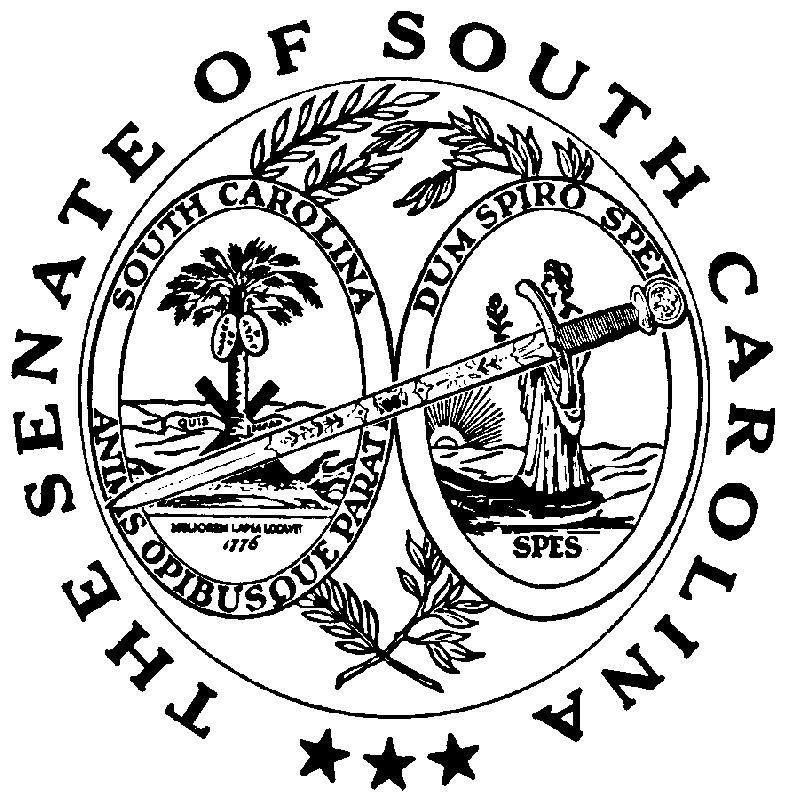 